Załącznik Nr 1 do 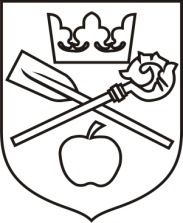 Zarządzenia Nr  5.2021Wójta Gminy Sadki z dnia20 stycznia 2021 r.Wykaz podmiotów,których oferty zostały rozpatrzone w postepowaniu konkursowym.Konkurs ofert nr 1/2021Wykaz ofertna realizację zadania z zakresu kultury, sztuki, ochrony dóbr kultury i dziedzictwa narodowego – Zadanie nr 1Wykaz ofertna realizację zadania z zakresu kultury, sztuki, ochrony dóbr kultury i dziedzictwa narodowego – Zadanie nr 1Wykaz ofertna realizację zadania z zakresu kultury, sztuki, ochrony dóbr kultury i dziedzictwa narodowego – Zadanie nr 1Wykaz ofertna realizację zadania z zakresu kultury, sztuki, ochrony dóbr kultury i dziedzictwa narodowego – Zadanie nr 1Wykaz ofertna realizację zadania z zakresu kultury, sztuki, ochrony dóbr kultury i dziedzictwa narodowego – Zadanie nr 1Wykaz ofertna realizację zadania z zakresu kultury, sztuki, ochrony dóbr kultury i dziedzictwa narodowego – Zadanie nr 1Lp.Nazwa oferentaTytuł zadaniaCałkowity koszt zadaniaKwota wnioskowanaPrzyznana kwota dotacji1.Kreatywni dla Dębowa i okolic „Książkomaniacy II” 3 800 zł3 800 zł2 000 złWykaz ofertna realizację zadania mające na celu wspieranie i upowszechnianie kultury fizycznej – Zadanie nr 2Wykaz ofertna realizację zadania mające na celu wspieranie i upowszechnianie kultury fizycznej – Zadanie nr 2Wykaz ofertna realizację zadania mające na celu wspieranie i upowszechnianie kultury fizycznej – Zadanie nr 2Wykaz ofertna realizację zadania mające na celu wspieranie i upowszechnianie kultury fizycznej – Zadanie nr 2Wykaz ofertna realizację zadania mające na celu wspieranie i upowszechnianie kultury fizycznej – Zadanie nr 2Wykaz ofertna realizację zadania mające na celu wspieranie i upowszechnianie kultury fizycznej – Zadanie nr 2Lp.Nazwa oferentaTytuł zadaniaCałkowity koszt zadaniaKwota wnioskowanaPrzyznana kwota dotacji1.Stowarzyszenie na Rzecz ROZWOJU Wsi Anieliny i Łodzia „ŻAKUS „By czuć się jak ryba w wodzie – kontynuacja kursu pływania” 16 950 zł16 950 zł16 950 zł2.Stowarzyszenie Kobiet na Rzecz Środowiska Wiejskiego „Kobiety aktywne 50+/3” 11 638 zł 5 700 zł 4 000 zł3.Gminny Ludowy Zespół Sportowy w Sadkach„X Turniej z okazji powstania GZLS Sadki – 2021”17 000 zł8 000 zł6 000 złWykaz ofertna realizację zadania w zakresie wypoczynku dzieci i młodzieży – Zadanie nr 3Wykaz ofertna realizację zadania w zakresie wypoczynku dzieci i młodzieży – Zadanie nr 3Wykaz ofertna realizację zadania w zakresie wypoczynku dzieci i młodzieży – Zadanie nr 3Wykaz ofertna realizację zadania w zakresie wypoczynku dzieci i młodzieży – Zadanie nr 3Wykaz ofertna realizację zadania w zakresie wypoczynku dzieci i młodzieży – Zadanie nr 3Wykaz ofertna realizację zadania w zakresie wypoczynku dzieci i młodzieży – Zadanie nr 3Lp.Nazwa oferentaTytuł zadaniaCałkowity koszt zadaniaKwota wnioskowanaPrzyznana kwota dotacji1.Gminny Ludowy Zespół Sportowy w Sadkach „Na okrągło na sportowo” 18 000 zł9 000 zł7 000 złWykaz ofertna realizację zadania w zakresie przeciwdziałania uzależnieniom i patologiom społecznym – Zadanie nr 5Wykaz ofertna realizację zadania w zakresie przeciwdziałania uzależnieniom i patologiom społecznym – Zadanie nr 5Wykaz ofertna realizację zadania w zakresie przeciwdziałania uzależnieniom i patologiom społecznym – Zadanie nr 5Wykaz ofertna realizację zadania w zakresie przeciwdziałania uzależnieniom i patologiom społecznym – Zadanie nr 5Wykaz ofertna realizację zadania w zakresie przeciwdziałania uzależnieniom i patologiom społecznym – Zadanie nr 5Wykaz ofertna realizację zadania w zakresie przeciwdziałania uzależnieniom i patologiom społecznym – Zadanie nr 5Lp.Nazwa oferentaTytuł zadaniaCałkowity koszt zadaniaKwota wnioskowanaPrzyznana kwota dotacji1.Stowarzyszenie Prometeja „Zacznij Teraz”5 850 zł5 000 zł5 000 zł